Festival de         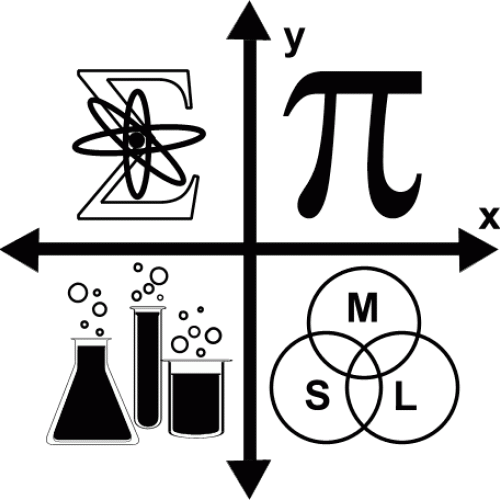 Matemáticas deHumboldtUna celebación comunitaria de MatemáticasSabado 27 de abril 12:00 to 4:00Adorni Center1011 Waterfront Drive Eureka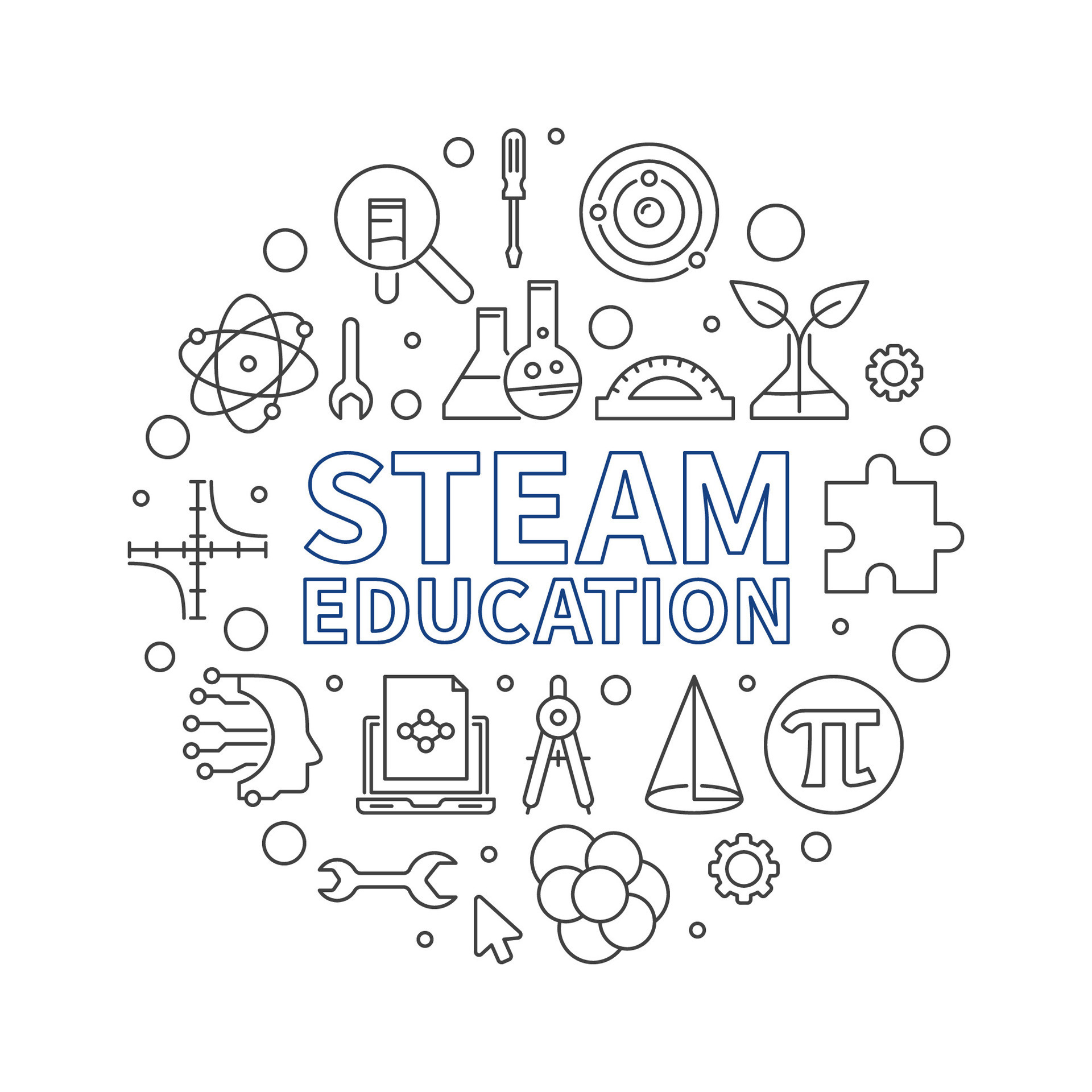 